ポポラ＆マザーズハローワーク横浜　コラボ企画「出前」就職支援セミナー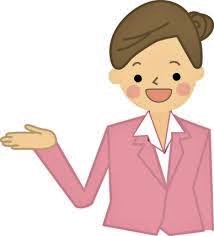 近々再就職したいという方、いつか再就職しようかなと思っている方、いま育児休業中で職場復帰を考えている方、みなさんの疑問や心配に対して仕事探しのプロ「マザーズハローワーク横浜」の職員がわかりやすくお話をしてくれます。持ち物は必要ありません。気軽に話を聞いてみませんか？＜今年度の開催予定＞◆場所　：都筑区子育て支援センターポポラ「コミュニティルーム」（センター北駅「ショッピングタウンあいたい」5階）◆講師　：マザーズハローワーク横浜◆対象　：未就学児のいる親子　各回１２組　　 ◆参加費：無料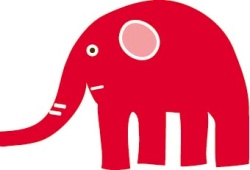 ◆主催：都筑区子育て支援センターポポラ　/　協力：マザーズハローワーク横浜◆　　　201704日付時間内容申込開始  6/13（火）10：30～12：00　子育てと仕事の両立5/11（木）  9/14（木）　10：30～12：00　保育園・幼稚園の探し方8/15（火）2018年1/17（水）10：30～12：00　「収入の壁」を考える12/12（火）